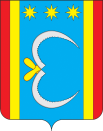 АДМИНИСТРАЦИЯ НИКОЛО-АЛЕКСАНДРОВСКОГО СЕЛЬСОВЕТАОКТЯБРЬСКОГО РАЙОНА АМУРСКОЙ ОБЛАСТИРАСПОРЯЖЕНИЕ10.10.2019                                                                                                № 17 -рс. Николо-АлександровкаОб установлении особого противопожарного режима на территории Николо-Александровского сельсовета      В соответствии постановлением Правительства Амурской области от 09.10.2019 № 580 «Об установлении особого противопожарного режима на территории Амурской области»                      1. Установить на территории Николо-Александровского сельсовета особый противопожарный режим с 10 октября 2019 года                2. На период действия особого пожароопасного режима на территории Николо- Александровского сельсовета обеспечить круглосуточное наблюдение за пожарной обстановкой.                 3. Произвести очистку территорий населенных пунктов и объектов от горючих отходов производства, мусора и сухой растительности 	 - в целях недопущения перехода огня от степных палов на населенные пункты и объекты, произвести опашку сел;        - вести противопожарную пропаганду среди населения, путем подворовых обходов;   	-обеспечить постоянную готовность всех имеющихся противопожарных       средств к тушению возможных пожаров;               4. Хозяевам подворий:    - убрать сорную растительность вокруг усадьб;    - привести в порядок и иметь наготове первичные средства пожаротушения согласно подворного распределения;      -категорически запрещено сжигание мусора и выжигание растительности на подворьях, топку печей с неисправными дымоходами и отсутствием искрогасителей; 	    5. Контроль за исполнением настоящего распоряжения оставляю за собой. Глава Николо-Александровского сельсовета                                     Г.Т.Панарина                                                                                    